Certainty in an Uncertain World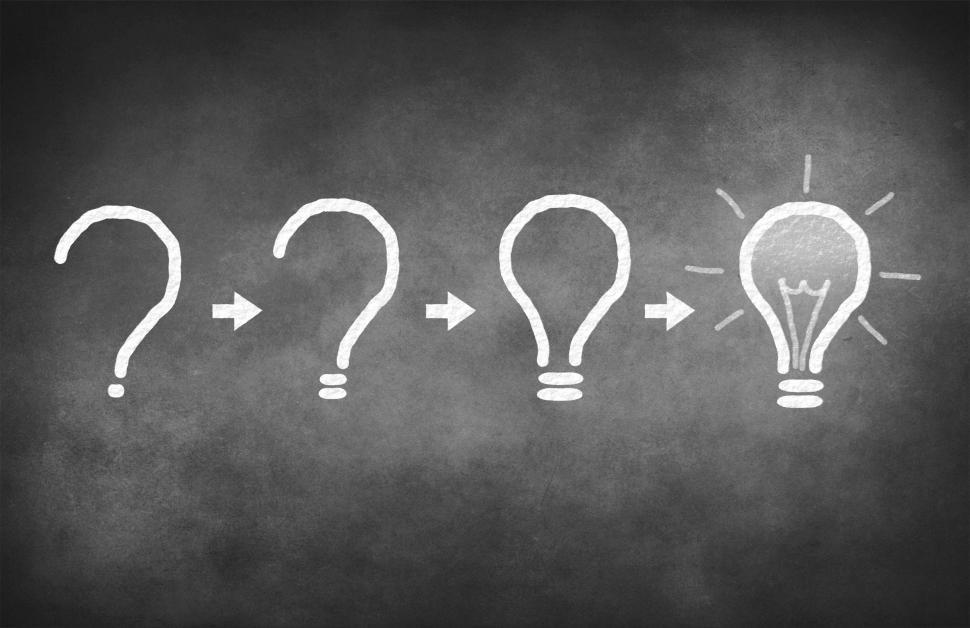 #1Questions:For Burkeman, true happiness entails learning to enjoy uncertainty and to embrace insecurity.  The philosopher Martha Nussbaum goes even further, arguing that an openness to uncertainty is required to live a good life. What is your opinion about this?How would you feel after making a decision and not knowing if it was the right choice?#2Questions:What is the connection between certainty and happiness?There are many ways a person can be happy. How is it possible that “there is no happiness in the world like the resolution of doubt”?Does this mean that someone who always has clarity about his decisions cannot experience the same level of happiness as someone who is first confused and later finds a solution? Explain!Does this mean that, for example, someone who was waiting for a long time to find out about a health issue, and is finally told that he is in fact very sick – is this person happier than someone who has everything - good family, health, financial stability etc? Explain!#3Question:        Why is being in doubt over whether one sinned or not worse than knowing for sure that one definitely sinned?#4#5Questions:Is it possible to live a life without any doubts?What are some ways to gain clarity about small and big decisions? How do make decisions about your occupation, spouse, where to live, and how to spend your free time?#6Question:        Isn’t this an encouragement to get really confused? What could be a reason for this custom?#7Question:        What is your takeaway from today’s discussion?